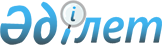 Об утверждении Правил ведения учета пенсионных накоплений за счет обязательных пенсионных взносов, обязательных профессиональных пенсионных взносов и добровольных пенсионных взносов на индивидуальных пенсионных счетах вкладчиков (получателей)
					
			Утративший силу
			
			
		
					Постановление Правления Агентства Республики Казахстан по регулированию и развитию финансового рынка от 12 февраля 2021 года № 27. Зарегистрировано в Министерстве юстиции Республики Казахстан 16 февраля 2021 года № 22220. Утратило силу постановлением Правления Агентства Республики Казахстан по регулированию и развитию финансового рынка от 7 июня 2023 года № 49.
      Сноска. Утратило силу постановлением Правления Агентства РК по регулированию и развитию финансового рынка от 07.06.2023 № 49 (вводится в действие с 01.07.2023).
      В соответствии с подпунктом 2) статьи 13 Закона Республики Казахстан от 4 июля 2003 года "О государственном регулировании, контроле и надзоре финансового рынка и финансовых организаций" и подпунктом 3) пункта 9 статьи 34 Закона Республики Казахстан от 21 июня 2013 года "О пенсионном обеспечении в Республике Казахстан", Правление Агентства Республики Казахстан по регулированию и развитию финансового рынка ПОСТАНОВЛЯЕТ:
      1. Утвердить Правила ведения учета пенсионных накоплений за счет обязательных пенсионных взносов, обязательных профессиональных пенсионных взносов и добровольных пенсионных взносов на индивидуальных пенсионных счетах вкладчиков (получателей) согласно приложению 1 к настоящему постановлению.
      2. Признать утратившими силу нормативные правовые акты Республики Казахстан, а также структурные элементы некоторых нормативных правовых актов Республики Казахстан по перечню согласно приложению 2 к настоящему постановлению.
      3. Департаменту рынка ценных бумаг в установленном законодательством Республики Казахстан порядке обеспечить:
      1) совместно с Юридическим департаментом государственную регистрацию настоящего постановления в Министерстве юстиции Республики Казахстан;
      2) размещение настоящего постановления на официальном интернет-ресурсе Агентства Республики Казахстан по регулированию и развитию финансового рынка после его официального опубликования;
      3) в течение десяти рабочих дней после государственной регистрации настоящего постановления представление в Юридический департамент сведений об исполнении мероприятия, предусмотренного подпунктом 2) настоящего пункта.
      4. Контроль за исполнением настоящего постановления возложить на курирующего заместителя Председателя Агентства Республики Казахстан по регулированию и развитию финансового рынка.
      5. Настоящее постановление вводится в действие по истечении десяти календарных дней после дня его официального опубликования.
      СОГЛАСОВАНО"Национальный БанкРеспублики Казахстан Правила ведения учета пенсионных накоплений за счет обязательных пенсионных взносов, обязательных профессиональных пенсионных взносов и добровольных пенсионных взносов на индивидуальных пенсионных счетах вкладчиков (получателей) Глава 1. Общие положения
      1. Настоящие Правила ведения учета пенсионных накоплений за счет обязательных пенсионных взносов, обязательных профессиональных пенсионных взносов и добровольных пенсионных взносов на индивидуальных пенсионных счетах вкладчиков (получателей) (далее - Правила) разработаны в соответствии с подпунктом 2) статьи 13 Закона Республики Казахстан от 4 июля 2003 года "О государственном регулировании, контроле и надзоре финансового рынка и финансовых организаций" и подпунктом 3) пункта 9 статьи 34 Закона Республики Казахстан от 21 июня 2013 года "О пенсионном обеспечении в Республике Казахстан" и определяют порядок ведения учета пенсионных накоплений за счет обязательных пенсионных взносов, обязательных профессиональных пенсионных взносов и добровольных пенсионных взносов на индивидуальных пенсионных счетах вкладчиков в едином накопительном пенсионном фонде (далее - ЕНПФ), в том числе находящихся в доверительном управлении управляющего инвестиционным портфелем (далее - УИП), а также ведения учета пенсионных накоплений за счет добровольных пенсионных взносов на индивидуальных пенсионных счетах вкладчиков в добровольных накопительных пенсионных фондах (далее - ДНПФ).
      2. Ведение учета пенсионных накоплений за счет обязательных пенсионных взносов, обязательных профессиональных пенсионных взносов и добровольных пенсионных взносов на индивидуальных пенсионных счетах вкладчиков включает в себя открытие индивидуального пенсионного счета (далее - ИПС) вкладчику (получателю), учет пенсионных накоплений на индивидуальных пенсионных счетах вкладчиков (получателей), а также закрытие индивидуального пенсионного счета. Глава 2. Порядок открытия и закрытия индивидуальных пенсионных счетов
      3. Основаниями для открытия индивидуального пенсионного счета являются:
      для учета обязательных пенсионных взносов - поступившая в ЕНПФ из некоммерческого акционерного общества "Государственная корпорация "Правительство для граждан" (далее - Государственная корпорация) первичная сумма обязательных пенсионных взносов и (или) пени, перечисленных агентами по уплате обязательных пенсионных взносов, обязательных профессиональных пенсионных взносов (далее - агент) в Государственную корпорацию в порядке, определенном постановлением Правительства Республики Казахстан от 18 октября 2013 года № 1116 "Об утверждении Правил и сроков исчисления, удержания (начисления) и перечисления обязательных пенсионных взносов, обязательных профессиональных пенсионных взносов в единый накопительный пенсионный фонд и взысканий по ним" (далее – Правила № 1116);
      для учета обязательных профессиональных пенсионных взносов - заявление физического лица, за которое перечисляются обязательные профессиональные пенсионные взносы, и агента, по форме, утвержденной внутренним документом ЕНПФ, которое размещается на интернет-ресурсе ЕНПФ;
      для учета добровольных пенсионных взносов – поступившая в ЕНПФ и (или) ДНПФ первичная сумма добровольного пенсионного взноса, перечисленного вкладчиком (физическим лицом) в свою пользу либо вкладчиком (физическим или юридическим лицом) в пользу получателя, или сумма добровольных пенсионных накоплений вкладчика (получателя), переведенных из ДНПФ и (или) ЕНПФ, либо поступившая в ЕНПФ невостребованная сумма гарантийного возмещения от организации, осуществляющей обязательное гарантирование депозитов в соответствии с Законом Республики Казахстан "Об обязательном гарантировании депозитов, размещенных в банках второго уровня Республики Казахстан" (далее – Закон), в порядке и сроки, установленные соглашением, заключенным между ЕНПФ и организацией, осуществляющей обязательное гарантирование депозитов, в соответствии с Законом.
      Основанием для открытия в составе индивидуального пенсионного счета вкладчика (получателя) субсчета, предназначенного для учета обязательных пенсионных взносов, обязательных профессиональных пенсионных взносов, переданных в доверительное управление УИП, является поступившая первичная сумма пенсионных накоплений в соответствии с договором о доверительном управлении пенсионными активами, заключенным между ЕНПФ и УИП.
      Сноска. Пункт 3 - в редакции постановления Правления Агентства РК по регулированию и развитию финансового рынка от 27.04.2021 № 58 (вводится в действие с 01.05.2021).


      4. Одновременно ЕНПФ и ДНПФ осуществляют регистрацию индивидуальных пенсионных счетов вкладчиков (получателей) в электронной форме.
      5. Индивидуальные пенсионные счета вкладчиков (получателей) ведутся в тенге отдельно по видам пенсионных взносов (обязательные пенсионные взносы, обязательные профессиональные пенсионные взносы, добровольные пенсионные взносы), в составе которых открываются субсчета по пенсионным накоплениям, переданным ЕНПФ в доверительное управление УИП, и открываются:
      для учета обязательных пенсионных взносов - в день поступления в ЕНПФ первичной суммы обязательных пенсионных взносов и (или) пени, а также в день перевода пенсионных накоплений в доверительное управление УИП;
      для учета обязательных профессиональных пенсионных взносов - в день принятия ЕНПФ заявления физического лица, за которое перечисляются обязательные профессиональные пенсионные взносы, и агента, по форме, утвержденной внутренним документом ЕНПФ, а также в день перевода пенсионных накоплений в доверительное управление УИП;
      для учета добровольных пенсионных взносов:
      в ЕНПФ - в день поступления первичного добровольного пенсионного взноса или первичной суммы переведенных добровольных пенсионных накоплений из ДНПФ, или поступления невостребованной суммы гарантийного возмещения согласно Закону;
      в ДНПФ - в день поступления первичного добровольного пенсионного взноса или суммы переведенных добровольных пенсионных накоплений из ЕНПФ и (или) ДНПФ.
      Сноска. Пункт 5 - в редакции постановления Правления Агентства РК по регулированию и развитию финансового рынка от 27.04.2021 № 58 (вводится в действие с 01.05.2021).


      6. Порядок повторного открытия, ранее закрытого индивидуального пенсионного счета, определяется внутренними документами ЕНПФ и (или) ДНПФ.
      7. Структура индивидуального пенсионного счета содержит обязательные данные в соответствии с приложением к Правилам.
      8. Индивидуальный пенсионный счет вкладчика (получателя) в ЕНПФ и (или) ДНПФ закрывается по истечении 1 (одного) месяца при условии отсутствия пенсионных накоплений.
      9. После закрытия индивидуального пенсионного счета в ЕНПФ и (или) ДНПФ, в том числе для учета обязательных пенсионных взносов, обязательных профессиональных пенсионных взносов, переданных ЕНПФ в доверительное управление УИП:
      номер закрытого индивидуального пенсионного счета не присваивается другому вкладчику (получателю);
      индивидуальный пенсионный счет, закрытый в соответствии с пунктом 8 Правил, при необходимости открывается повторно в порядке, установленном в пункте 6 Правил. Глава 3. Учет пенсионных накоплений на индивидуальных пенсионных счетах
      10. Учет пенсионных накоплений осуществляется ЕНПФ и ДНПФ путем еженедельной переоценки стоимости одной условной единицы пенсионных активов, по состоянию на конец первого рабочего дня недели, и на конец последнего календарного дня месяца, определяемой как удельная величина стоимости пенсионных активов. 
      ЕНПФ рассчитывает стоимость условной единицы отдельно по пенсионным активам, находящимся в доверительном управлении Национального Банка Республики Казахстан, и пенсионным активам, находящимся в доверительном управлении в разрезе каждого УИП.
      11. При поступлении сумм на индивидуальный пенсионный счет вкладчика (получателя) ЕНПФ и (или) ДНПФ поступившая сумма пересчитывается в эквивалентное количество условных единиц, определяемых по текущей стоимости на начало даты поступления сумм. Операции по списанию сумм с индивидуального пенсионного счета вкладчика (получателя) осуществляются ЕНПФ и (или) ДНПФ по текущей стоимости условной единицы на начало даты списания.
      При проведении операций по возврату ошибочно перечисленных обязательных пенсионных взносов, обязательных профессиональных пенсионных взносов, добровольных пенсионных взносов и (или) пени в соответствии с Правилами № 1116 и внутренними документами ЕНПФ и (или) ДНПФ инвестиционный доход, начисленный на ошибочно перечисленные взносы и (или) пени, подлежит перераспределению между вкладчиками (получателями) при условии возврата всех поступивших взносов и (или) пени в полном объеме.
      12. Перечень и порядок проведения операций по индивидуальному учету пенсионных накоплений и выплат на индивидуальных пенсионных счетах вкладчиков (получателей), включая порядок начисления, списания инвестиционного дохода по операциям списания сумм с индивидуальных пенсионных счетов вкладчиков (получателей), определяется внутренними документами ЕНПФ и (или) ДНПФ.
      13. В случае передачи пенсионных накоплений, сформированных за счет обязательных пенсионных взносов, обязательных профессиональных пенсионных взносов в доверительное управление УИП, ЕНПФ осуществляет зачисление поступающих обязательных пенсионных взносов, обязательных профессиональных пенсионных взносов на ИПС вкладчика, находящийся в составе пенсионных активов в доверительном управлении Национального Банка Республики Казахстан.
      В случае возврата переданных пенсионных накоплений, сформированных за счет обязательных пенсионных взносов, обязательных профессиональных пенсионных взносов, в доверительное управление УИП, ЕНПФ осуществляет их зачисление на ИПС вкладчика (получателя), находящийся в составе пенсионных активов в доверительном управлении Национального Банка Республики Казахстан. При этом субсчет на ИПС вкладчика (получателя), открытый для учета пенсионных активов, переданных в доверительное управление УИП, закрывается в соответствии с пунктом 8 Правил.
      14. ЕНПФ и ДНПФ еженедельно по состоянию на конец первого рабочего дня недели и на конец последнего календарного дня месяца рассчитывают стоимость одной условной единицы пенсионных активов в соответствии с Правилами осуществления деятельности единого накопительного пенсионного фонда и (или) добровольных накопительных пенсионных фондов, утвержденными постановлением Правления Национального Банка Республики Казахстан от 27 августа 2013 года № 237, зарегистрированными в Реестре государственной регистрации нормативных правовых актов под № 8815.
      15. ЕНПФ и ДНПФ ведут учет стоимости условной единицы, рассчитанной в соответствии с пунктом 10 Правил, с указанием дат и суммарного количества условных единиц.
      16. ДНПФ при поручении управления пенсионными активами ДНПФ организации, обладающей лицензией уполномоченного органа, осуществляющего государственное регулирование, контроль и надзор финансового рынка и финансовых организаций, на управление инвестиционным портфелем, не реже одного раза в месяц производит сверку стоимости пенсионных активов, рассчитанную как сумму пенсионных накоплений вкладчиков (получателей), с указанной организацией и банком-кастодианом ДНПФ.
      17. Для учета возврата выплат и (или) переводов пенсионных накоплений в тенге и (или) иностранной валюте, и (или) прочих сумм вкладчику (получателю) открывается счет кредиторской задолженности, являющийся личным именным счетом, который открывается в ЕНПФ или ДНПФ в день поступления возврата выплат и (или) переводов пенсионных накоплений в тенге и (или) иностранной валюте, и (или) прочих сумм.
      Перечень и порядок проведения операций по учету сумм на счетах кредиторской задолженности, определяется внутренними документами ЕНПФ и (или) ДНПФ.
      18. Невостребованные суммы пенсионных накоплений не подлежат списанию ЕНПФ и (или) ДНПФ до востребования этой суммы получателем или его наследником (наследниками).
      19. К невостребованным суммам пенсионных накоплений, сформированных за счет обязательных пенсионных взносов, относятся суммы, находящиеся на индивидуальных пенсионных счетах неидентифицированных вкладчиков (получателей) в ЕНПФ, у которых отсутствует индивидуальный идентификационный номер, а также указаны некорректные реквизиты в фамилии, имени, отчестве и дате рождения.
      Идентификация вкладчиков (получателей), указанных в части первой пункта 19 Правил, осуществляется ЕНПФ в следующем порядке:
      1) производится сопоставление реквизитов неидентифицированных вкладчиков (получателей) с реквизитами вкладчиков (получателей) в информационной системе ЕНПФ путем фонетического поиска (схожие по произношению), а также с учетом признака транслитерации при написании фамилий, имен и отчеств на казахском и русском языках; 
      2) производится сверка реквизитов (фамилия, имя, отчество, дата рождения) вкладчиков (получателей) с Государственной базой данных "Физические лица", в том числе на наличие индивидуального идентификационного номера.
      В случае идентификации вкладчиков (получателей) с некорректными реквизитами, ЕНПФ приводит их в соответствие с Государственной базой данных "Физические лица". Структура индивидуального пенсионного счета
      А ВВВВВВ СС DD EE..., где: Перечень нормативных правовых актов Республики Казахстан, а также структурных элементов некоторых нормативных правовых актов Республики Казахстан, признаваемых утратившими силу
      1. Постановление Правления Национального Банка Республики Казахстан от 26 июля 2013 года № 201 "Об утверждении Правил ведения учета пенсионных накоплений за счет обязательных пенсионных взносов, обязательных профессиональных пенсионных взносов и добровольных пенсионных взносов на индивидуальных пенсионных счетах вкладчиков (получателей)" (зарегистрировано в Реестре государственной регистрации нормативных правовых актов Республики Казахстан под № 8654, опубликовано 2 октября 2013 года в газете "Юридическая газета" № 148 (2523).
      2. Постановление Правления Национального Банка Республики Казахстан от 23 апреля 2014 года № 69 "О внесении изменений в постановление Правления Национального Банка Республики Казахстан от 26 июля 2013 года № 201 "Об утверждении Правил ведения учета пенсионных накоплений за счет обязательных пенсионных взносов, обязательных профессиональных пенсионных взносов и добровольных пенсионных взносов на индивидуальных пенсионных счетах вкладчиков (получателей)" (зарегистрировано в Реестре государственной регистрации нормативных правовых актов Республики Казахстан под № 9501, опубликовано 4 июля 2014 года в информационно-правовой системе "Әділет").
      3. Пункт 4 Перечня нормативных правовых актов Республики Казахстан по вопросам пенсионного обеспечения и регулирования рынка ценных бумаг, в которые вносятся изменения и дополнение, утвержденного постановлением Правления Национального Банка Республики Казахстан от 28 октября 2016 года № 258 "О внесении изменений и дополнения в некоторые нормативные правовые акты Республики Казахстан по вопросам пенсионного обеспечения и регулирования рынка ценных бумаг" (зарегистрировано в Реестре государственной регистрации нормативных правовых актов под № 14727, опубликовано 28 февраля 2017 года в Эталонном контрольном банке нормативных правовых актов Республики Казахстан).
      4. Пункт 1 Перечня нормативных правовых актов Республики Казахстан по вопросам пенсионного обеспечения, в которые вносятся изменения и дополнение, утвержденного постановлением Правления Национального Банка Республики Казахстан от 22 декабря 2017 года № 254 "О внесении изменений и дополнения в некоторые нормативные правовые акты Республики Казахстан по вопросам пенсионного обеспечения" (зарегистрировано в Реестре государственной регистрации нормативных правовых актов под № 16246, опубликовано 25 января 2018 года в Эталонном контрольном банке нормативных правовых актов Республики Казахстан).
      5. Пункт 1 Перечня нормативных правовых актов Республики Казахстан по вопросам пенсионного обеспечения, в которые вносятся изменения, утвержденного постановлением Правления Национального Банка Республики Казахстан от 28 июня 2019 года № 103 "О внесении изменений в некоторые нормативные правовые акты Республики Казахстан по вопросам пенсионного обеспечения" (зарегистрировано в Реестре государственной регистрации нормативных правовых актов под № 18995, опубликовано 17 июля 2019 года в Эталонном контрольном банке нормативных правовых актов Республики Казахстан).
      6. Постановление Правления Национального Банка Республики Казахстан от 31 декабря 2019 года № 269 "О внесении дополнения в постановление Правления Национального Банка Республики Казахстан от 26 июля 2013 года № 201 "Об утверждении Правил ведения учета пенсионных накоплений за счет обязательных пенсионных взносов, обязательных профессиональных пенсионных взносов и добровольных пенсионных взносов на индивидуальных пенсионных счетах вкладчиков (получателей)" (зарегистрировано в Реестре государственной регистрации нормативных правовых актов под № 19872, опубликовано 15 января 2020 года в Эталонном контрольном банке нормативных правовых актов Республики Казахстан).
					© 2012. РГП на ПХВ «Институт законодательства и правовой информации Республики Казахстан» Министерства юстиции Республики Казахстан
				
      Председатель Агентства Республики Казахстан по регулированию и развитию финансового рынка 

М. Абылкасымова
Приложение 1 к постановлению 
Правления Агентства 
Республики Казахстан
по регулированию и развитиюфинансового рынка
от 12 февраля 2021 года № 27Приложение к Правилам 
ведения учета пенсионных 
накоплений за счет 
обязательных пенсионных 
взносов, обязательных 
профессиональных пенсионных 
взносов и добровольных 
пенсионных взносов на 
индивидуальных пенсионных 
счетах вкладчиков (получателей)
A
- обозначение типа пенсионного взноса
1 цифра
Означает тип пенсионного взноса, где:
"1" - обязательные пенсионные взносы;
"2" - добровольные пенсионные взносы;
"3" - обязательные профессиональные пенсионные взносы.
 ВВВВВВ 
- номер балансового счета
2, 3, 4, 5, 6, 7 цифры
Означают счет плана счетов
 СС 
- код региона (области)
8, 9 цифры
Означают:
00 - при перечислении агентами в ЕНПФ обязательных пенсионных взносов, добровольных пенсионных взносов в беззаявительном порядке;
либо регион, в котором заключен договор о пенсионном обеспечении за счет добровольных пенсионных взносов, представлено заявление вкладчика, за которого перечисляются обязательные профессиональные пенсионные взносы, где:
"01" - город Алматы, Алматинская область;
"2" - город Нур-Султан, Акмолинская область;
"03" - Северо-Казахстанская область;
"04" - Павлодарская область;
"05" - Костанайская область;
"06" - Восточно-Казахстанская область;
"07" - Карагандинская область;
"08" - Актюбинская область;
"09" - Западно-Казахстанская область;
"10" - Атырауская область;
"11" - Мангистауская область;
"12" - Кызылординская область;
"13"- город Шымкент;
"14" - Жамбылская область;
"15" - Туркестанская область
DD
- код ЕНПФ или ДНПФ
10, 11 цифры
Код ЕНПФ - цифры "00";
Код ДНПФ - цифры, означающие код лицензии ДНПФ.
EE
- код субсчета в составе ИПС
12, 13 цифры
Код УИП - цифры, означающие код лицензии УИП.Приложение 2
к постановлению 